M3 – KOMMUNIKÁCIÓfeladatA megadott internetes források segítségével válaszoljatok az alábbi kérdésekre! Mi a kommunikáció? Melyek a kommunikáció fajtái?2. feladat „Jól értelek, azt akarod mondani, hogy...” A csoportból valaki vegye fel a szemkontaktust egy csoporttársával, majd próbáljon meg szavak nélkül egy érzést közölni felé.Akire néz, kérdezze meg: „Azt akarod mondani, hogy … szomorú vagy?”Ha kitalálta, a következő érzést ő mutatja be az előbbi módon. (Az érzelmekhez a szmájlik ötletet adhatnak.)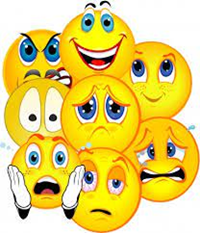 3. feladatGary Chapman amerikai családterapeuta híres könyve Az 5 szeretetnyelv – Egymásra hangolva (Harmat Kiadó, 2015).A megadott internetes forrásból mutassátok be azt a speciális kommunikációt, amit Gary Chapman alapján a szeretet kommunikációjáról olvashattok! A szöveget hangosan olvassátok fel egymásnak és oldjátok meg a feladatokat!http://blanchemoments.com/a-szeretet-kommunikacioja-hany-nyelven-szol-a-szeretet/ Beszéljétek meg, hogy milyen szeretetnyelveket sorol fel a szerző? Mi a lényegük? Készüljetek a kiselőadásra, esetleg vetítésre, ahol a szeretetnyelveket bemutatjátok! (Mindenki szerepeljen)Ajánljátok fel a szeretettesztet, amit elvihet haza és megcsinálhatja, aki szeretné. 